Área de figuras planasAo final da atividade lembre-se de colocar sua nota de DPO.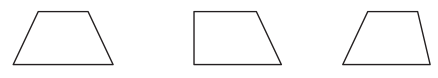 Considere as  figuras ao lado.		Todas essas figuras  são quadriláteros, porém o nome específico desse tipo de quadrilátero é trapézio. Perceba que os trapézios podem ter todos os lados de tamanhos diferentes, sendo que dois desses lados são paralelos.	Considere o primeiro trapézio apresentado anteriormente. Observe a estratégia de Jorginho para calcular a área da região delimitada por esse trapézio.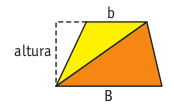 1. Quais são os elementos identificados por Jorginho  no trapézio?__________________________________________________________________2. Por que Jorginho dividiu o trapézio em dois triângulos? Explique com suas palavras o motivo que levou Jorginho a fazer essa divisão.______________________________________________________________________________________________________________________________________________________________________________________________________3. Escreva a área de cada um dos triângulos obtidos por Jorginho e, em seguida, use essa informação para calcular a área do trapézio todo.____________________________________________________________________________________________________________________________________4. A partir do que você fez na atividade 3, escreva a fórmula para calcular a área de um trapézio cuja base maior mede B e a base menor mede b._________________________________________________________________5. Use a fórmula que você escreveu em 4 para calcular a área dos trapézios a seguir.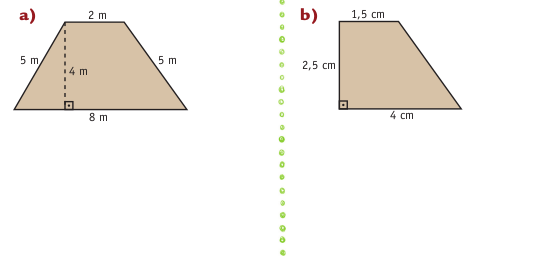 